Expanding a Business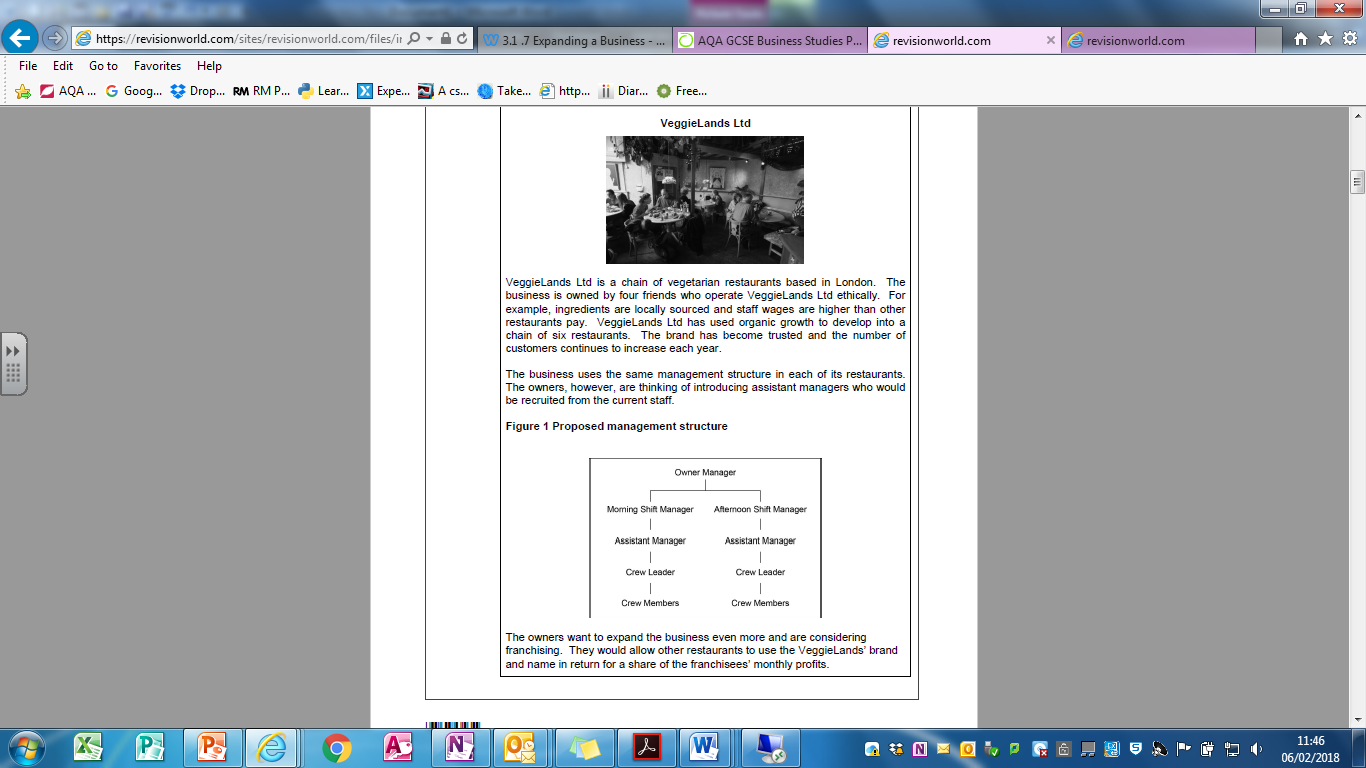 1 (d) The owners of VeggieLands Ltd want to expand the business. They are considering two ways of doing this: • continuing to open up new restaurants themselves • franchising the VeggieLands’ brand and name. Which of these two methods of expansion do you believe would be better for VeggieLands Ltd? Support your answer by referring to Item A. [9 marks] 